Как применить сертификат и заключить договор, если заявка уже в статусе «Обучается»?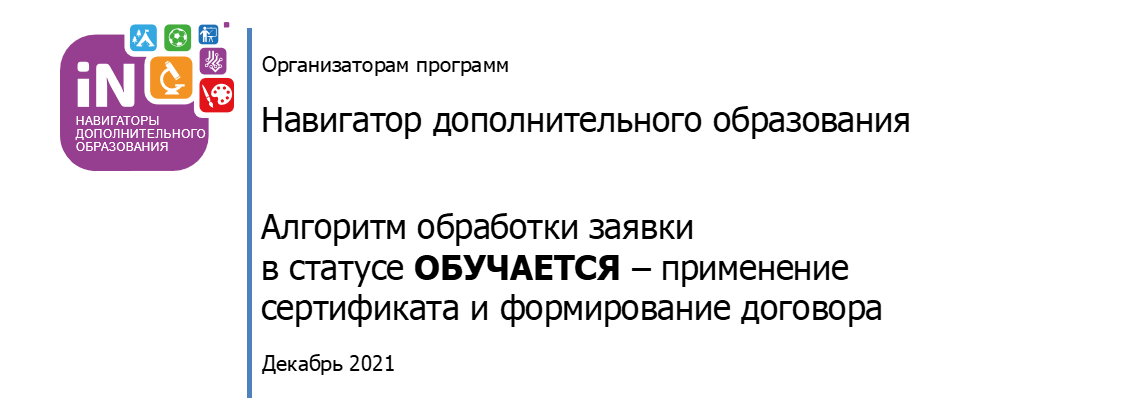 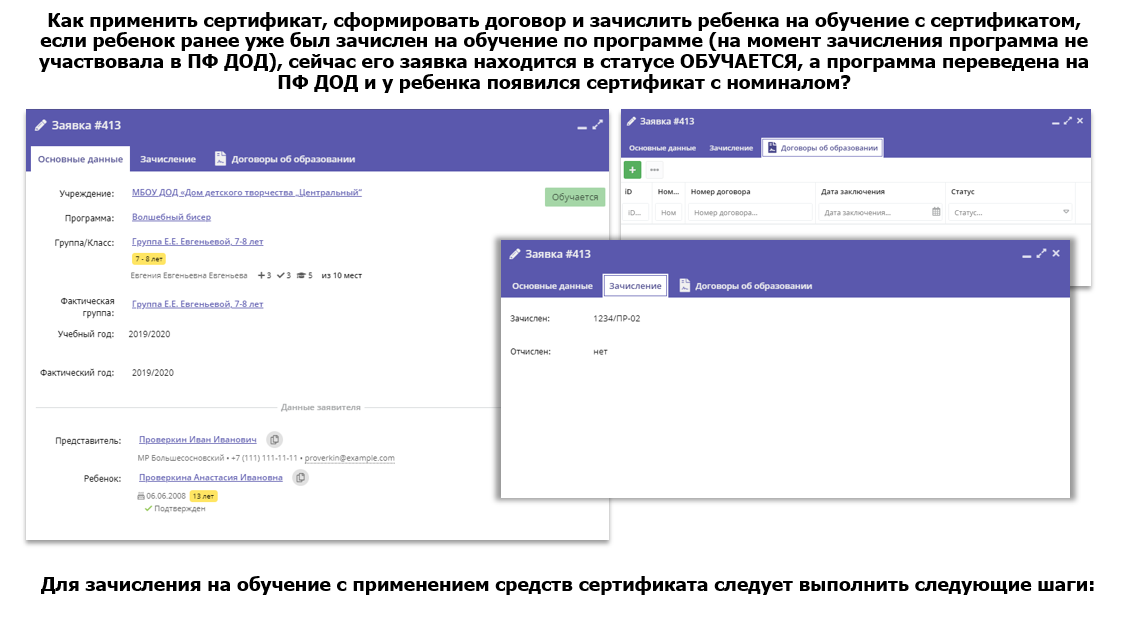 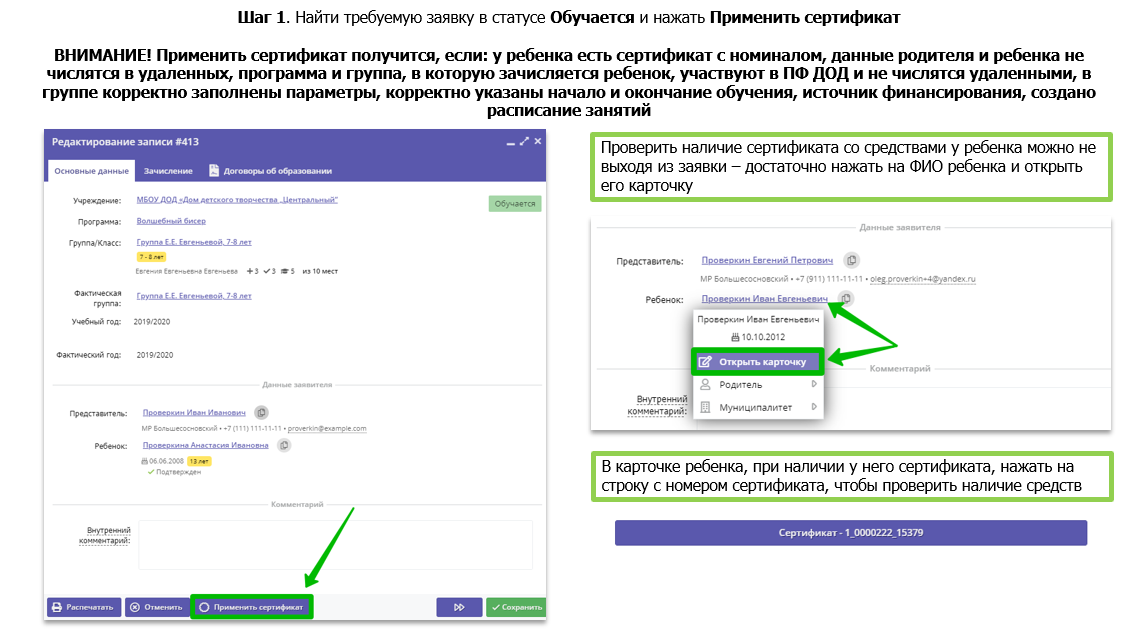 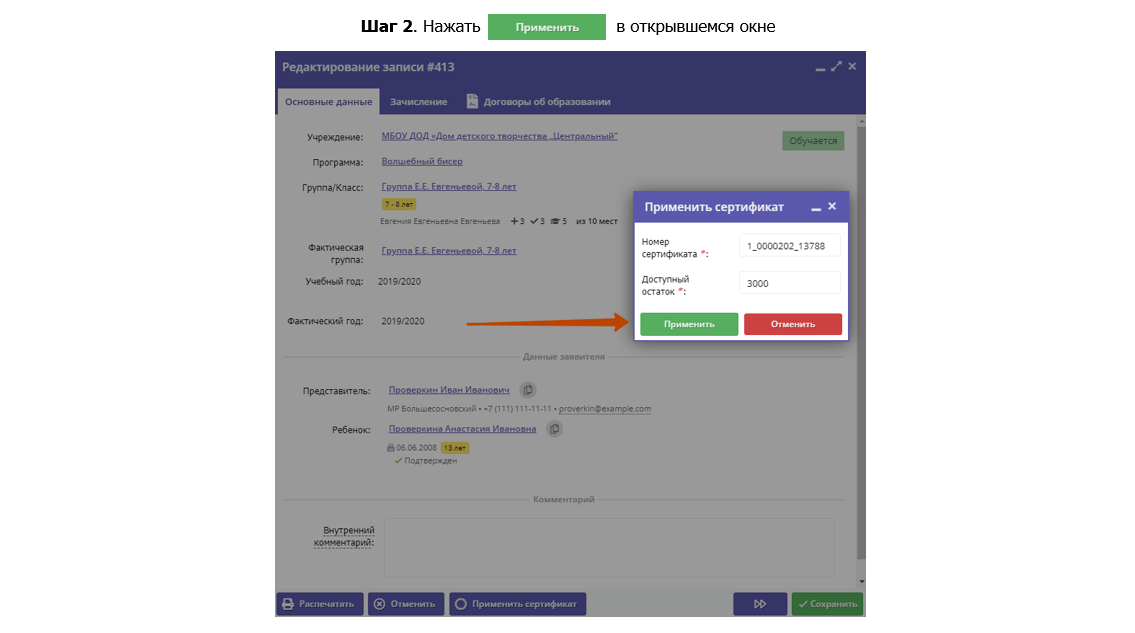 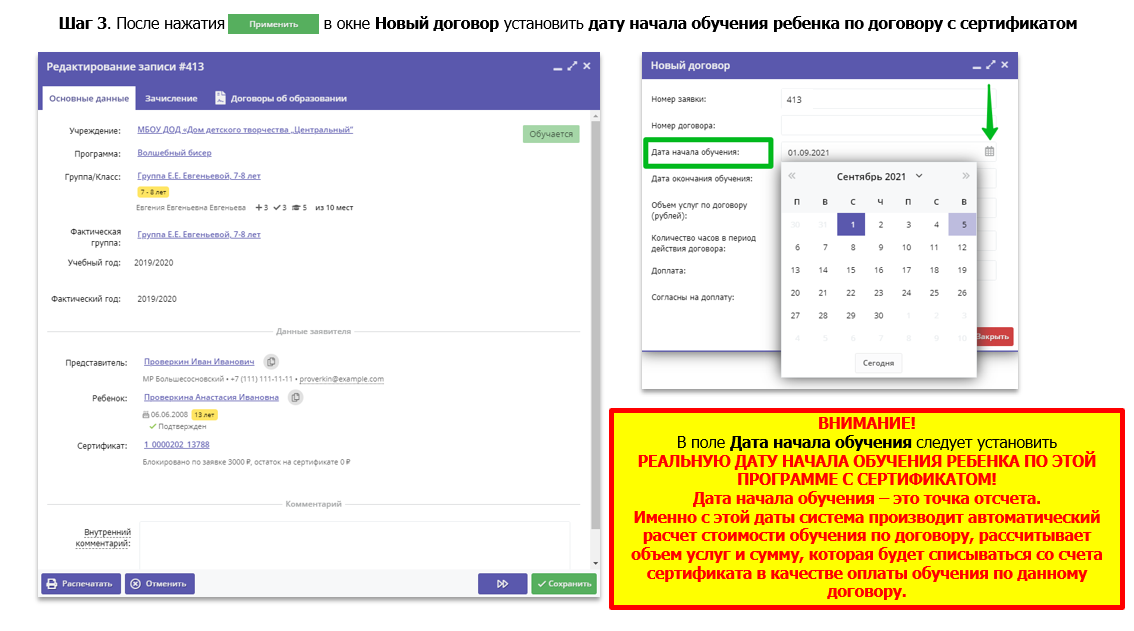 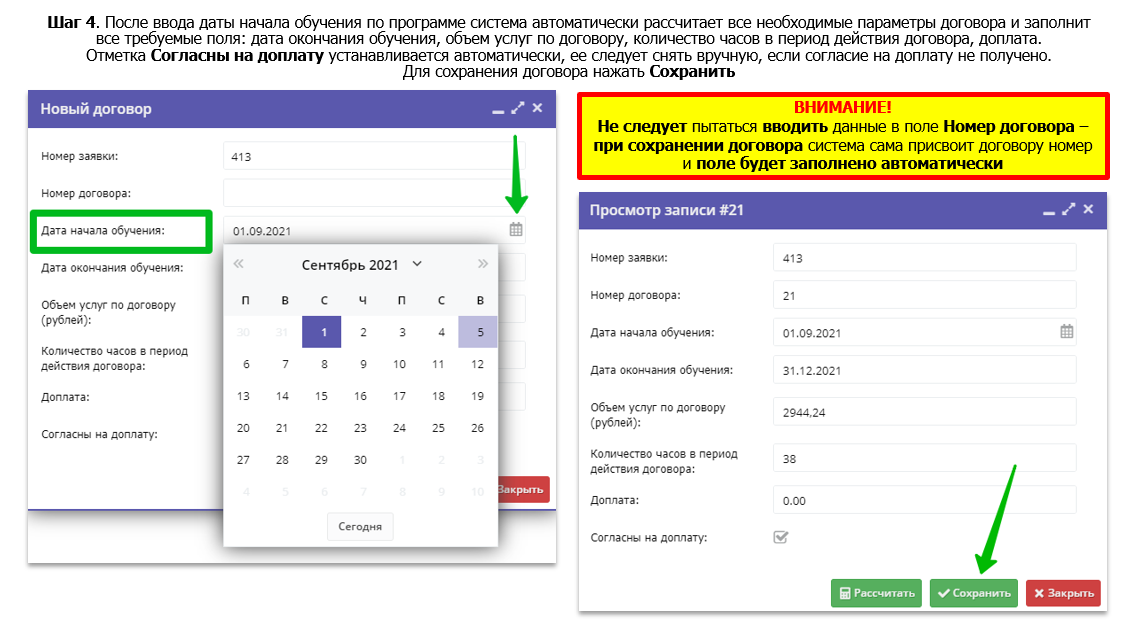 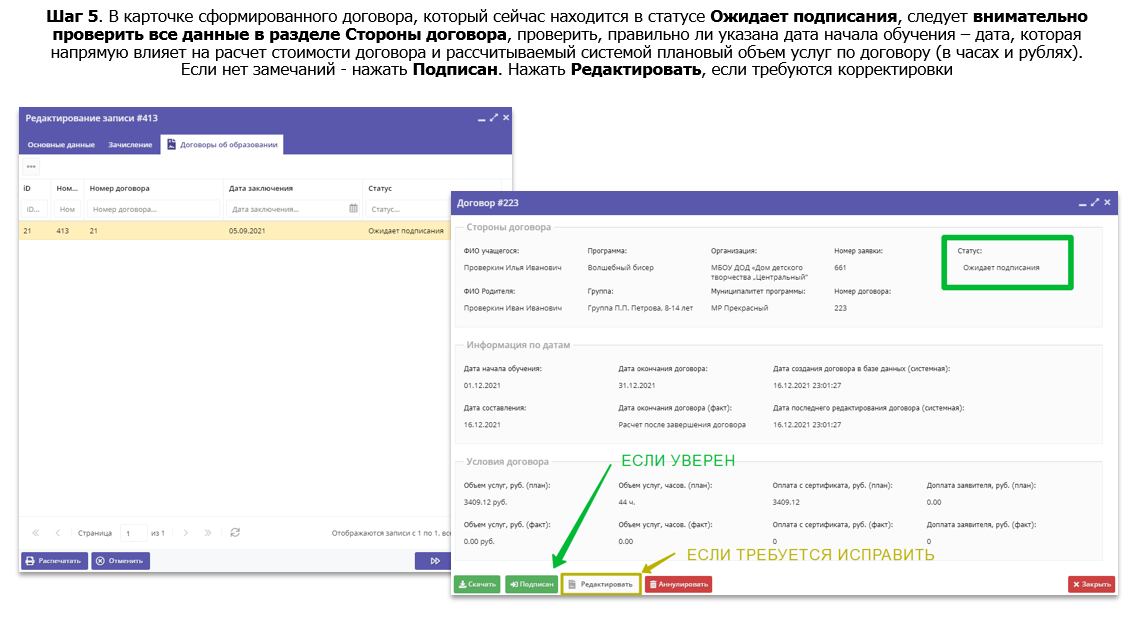 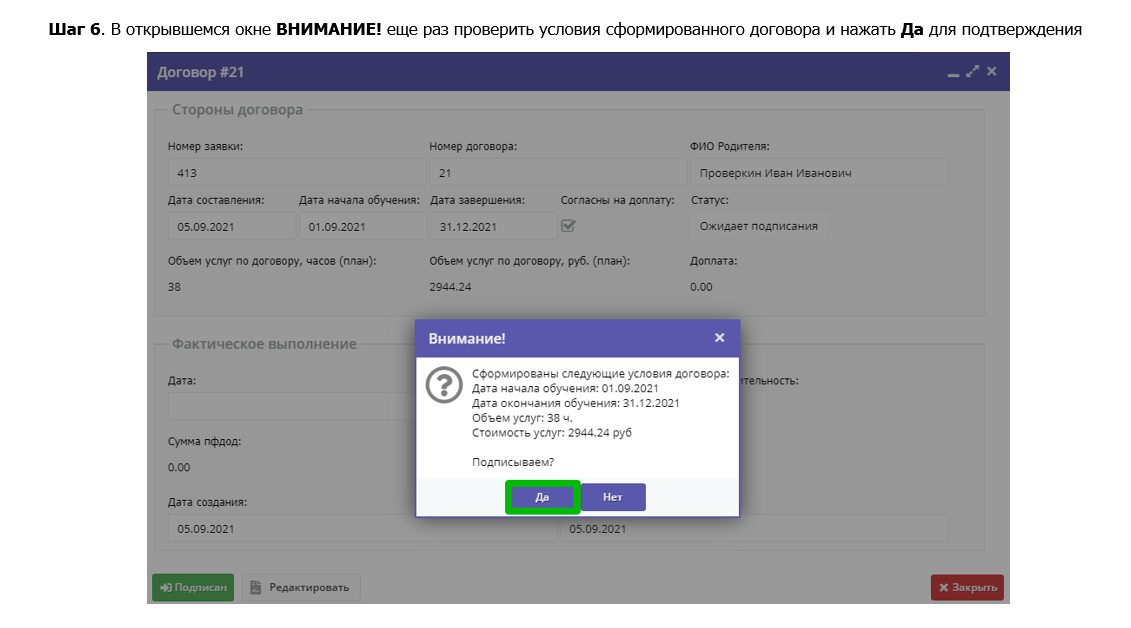 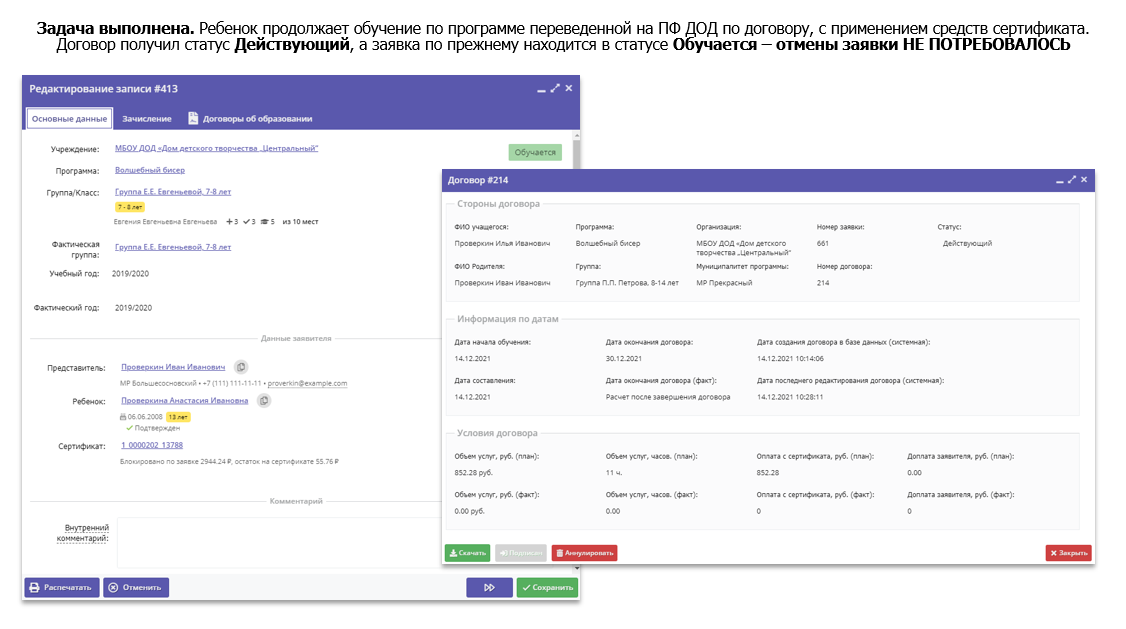 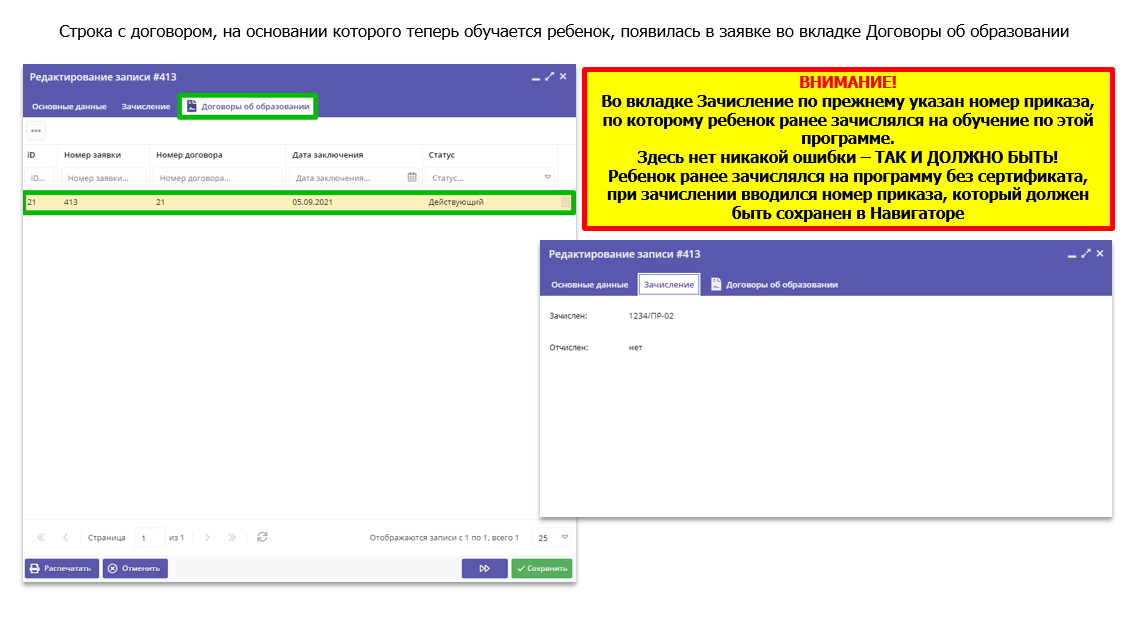 